Dragi učenici danas 21.5.ćemo početi učiti skupinu biološki važnih spojeva Ugljikohidrati ili šećeri. Vaše aktivnosti su slijedećeAktivnost 1.  POGLEDAJ VIDEO LEKCIJUNa stranici e-učenje škola za život na gornjoj alatnoj traci odaberi    ->nastava na daljinu  ->padajući izbornik->video lekcije-> 8 Razred-> kemija 8r->                                                               Ugljikohidrati Ili na poveznici https://www.youtube.com/watch?v=zSd14U8PdqY&list=PL9Mz0Kqh3YKqaErW5MnaLIrSZJhhPRIhz&index=7&t=79sAktivnost 2. Pročitaj tekst udžbenik str.126-127.Aktivnost 3.Prepiši plan pločePlan pločeUGLJIKOHIDRATIvažna skupina prirodnih organskih spojevauz masti i ulja, osnovni su izvor energije u tijelusudjeluju i pomažu u regulaciji izmjene tvarinastaju procesom fotosinteze u zelenim biljkama:n CO2 + n H2O  n O2 + (CH2O)nenergija pohranjena u ugljikohidratima oslobađa se u procesu staničnog disanja:n O2 + (CH2O)n → n CO2 + n H2O + energijaljudi i životinje unose ih u organizam hranompravilnu prehranu opisuje „piramida" pravilne prehrane − bazu čine složeni ugljikohidratioksidacijom 1 g ugljikohidrata dobijemo oko 4 kcal energijeprosječnom čovjeku dnevno treba oko 2500 kcalugljikohidrate možemo podijeliti na jednostavne i složene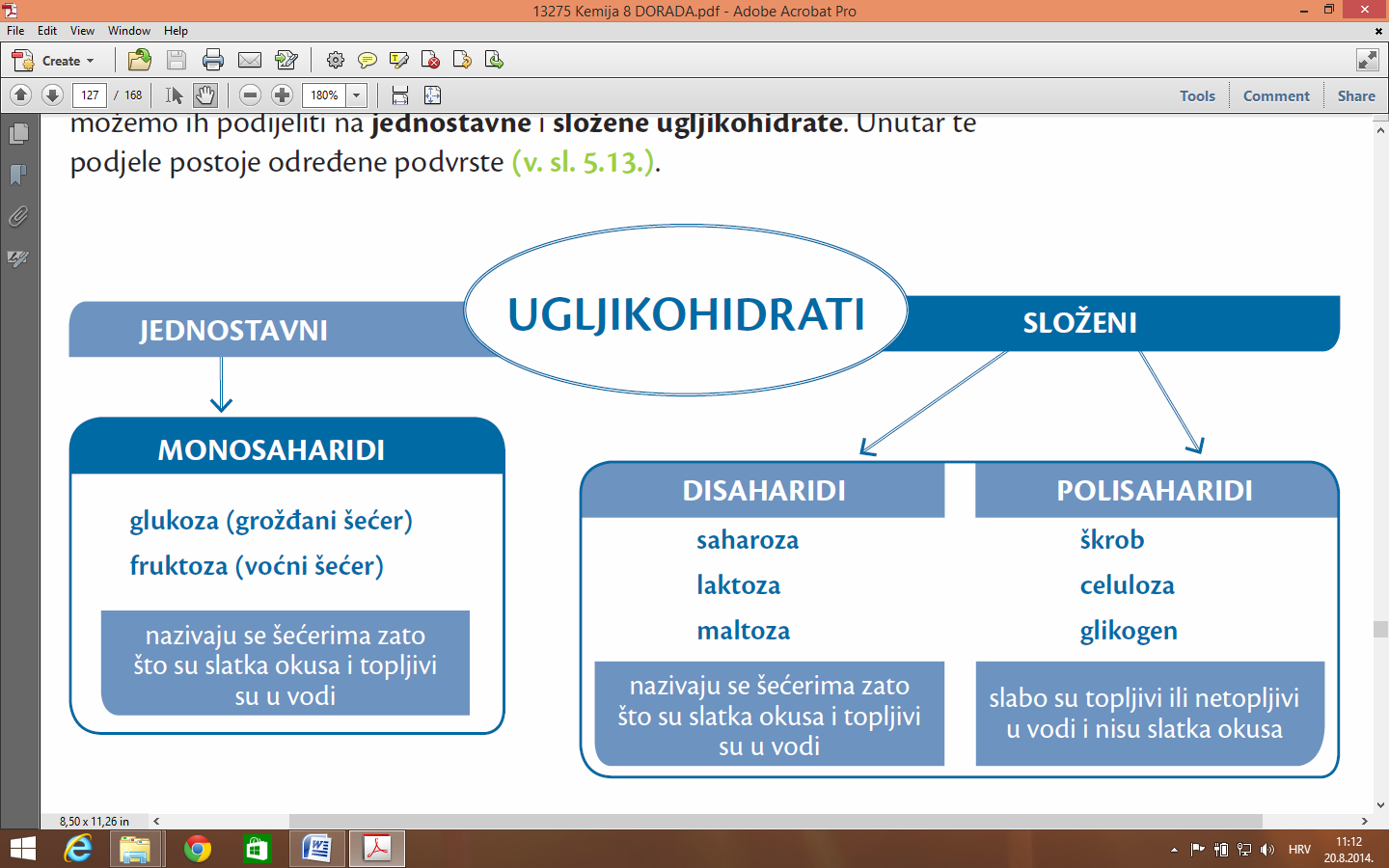 -----------------------------------------------------------------------------------------------------------------------Umjetna sladilapo kemijskom sastavu najčešće nisu ugljikohidratiimaju malu energijsku vrijednostnamijenjeni su dijabetičarima i osobama koje zbog bolesti moraju smanjiti količinu šećera u hraniupotrebljavaju su u mnogim proizvodima (sokovima, slatkišima, žvakaćim gumama, lijekovima itd.)za mnoge je dokazano da su štetni (saharin, ciklamati)Aktivnost 4Odgovori na pitanjaObjasni porijetlo imena ugljikohidrati.Kako ugljikohidrati nastaju u prirodi?Objasni razliku između staničnog disanja i fotosinteze.Zašto monosaharide i disaharide nazivamo šećerima?Navedi skupinu ugljikohidrata koji nisu slatkoga okusa i slabo su topljivi ili netopljivi u vodi. Istraži koliko jedna litra Coca-Cole sadržava šećera.